ALLEGATO N.4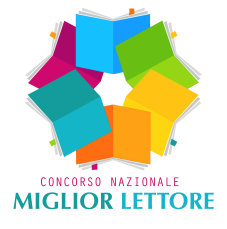 SCHEDA DI LETTURA            Concorso Nazionale Miglior Lettore                                 XXIII EdizioneTitolo:Autore e sua nazionalità:Casa editrice:Genere letterario:poesia, narrativa, romanzo storico, d’avventura, fantastico, giallo, biografia, autobiografia…Trama:ricostruire la storia, dire di cosa parla, cosa accade, qual è il suo argomento principale (Es. Il romanzo racconta la storia di…)Ambientazione della vicenda:dove (i luoghi), quando (dire in che epoca si svolge e quanto dura la vicenda)Personaggi:le loro caratteristiche; aspetti fisici e psicologici; distinguo tra personaggi principali e secondari e li descrivo; qual è il più coinvolgente, quale meno, quale è descritto nel modo più riuscito; rapporti tra i personaggi;…Temi affrontati: (Lo scrittore affronta i seguenti temi…)Stile:linguaggio formale o letterario, ricco di aggettivi, similitudini e metafore; oppure semplice e piano, informale, simile al parlato; presenza di dialoghi, descrizioni, riflessioni;…Passi scelti:raccolta di citazioni con le frasi più significativeRiflessione sul libro:cosa ti sembra interessante del testo, il modo di raccontare, i temi trattati…Link video lettura interpretativa: